Filosofía y PsicologíaGuía No. 9 de contenido y actividad3ro Medio D-E-FRecapitulemos…Ivan Petrovich Pavlov (1849-1936) era un fisiólogo ruso que se dio cuenta, mientras realizaba experimentos sobre secreción de saliva en perros, de que los animales salivaban de forma anticipada cuando veían u olían la comida, e incluso simplemente cuando se acercaban los encargados de darles de comer.Condicionamiento clásico: concepto fundamental en el conductismo, que tiene que ver con las intervenciones basadas en las técnicas de modificación de la conducta en seres humanos.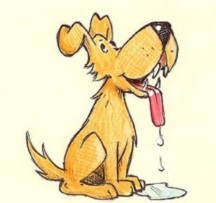 CONDICIONAMIENTO OPERANTE¿En qué consiste exactamente el condicionamiento operante?Partamos por la ley de efecto. Edward Thorndike introdujo la ley del efecto, el antecedente más claro del condicionamiento operante. La ley del efecto plantea que si una conducta tiene consecuencias positivas para quien la realiza será más probable que se repita, mientras que si tiene consecuencias negativas esta probabilidad disminuirá.Por ejemplo: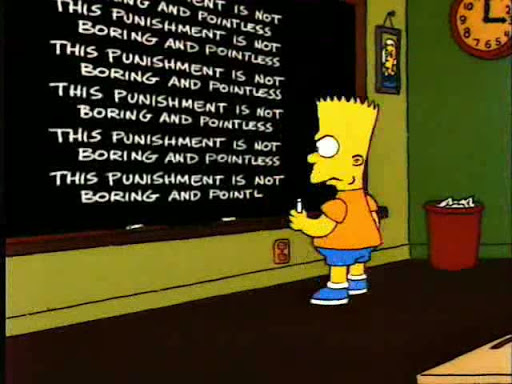 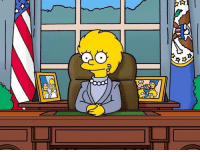 ¿Cuál es la diferencia entre condicionamiento clásico y operante?La diferencia principal entre el condicionamiento clásico y el operante es que el primero se refiere al aprendizaje de información sobre un estímulo (¡como vimos con el experimento del perro de Pavlov en la guía pasada!), mientras que el segundo implica un aprendizaje sobre las consecuencias de la respuesta.¿A qué se refiere con las consecuencias de la respuesta?En la psicología conductista una consecuencia es el resultado de una respuesta. La consecuencia puede ser positiva para, por ejemplo, la persona (y que implique un refuerzo para que repita el mismo accionar) o negativa para la persona (y que implique castigar la respuesta del sujeto a un estímulo para que no repita la acción).Reforzamiento o refuerzoEste término designa las consecuencias de las conductas cuando hacen más probable que se vuelvan a dar. El reforzamiento puede ser positivo (+), en cuyo caso estaremos hablando de la obtención de una recompensa o premio por la ejecución de una respuesta, o negativo (-), que implica quitar un estímulo o acción de desagrado para la persona como premio a su buen accionar.CastigoUn castigo es cualquier consecuencia de una conducta determinada que disminuya la probabilidad de que ésta se repita.Como el reforzamiento, el castigo puede ser positivo o negativo. El castigo positivo (+) se corresponde con la presentación de un estímulo desagradable después de que se produzca la respuesta, mientras que el castigo negativo (-) es la retirada de un estímulo agradable como consecuencia de la conducta.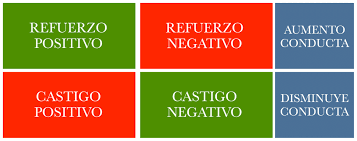 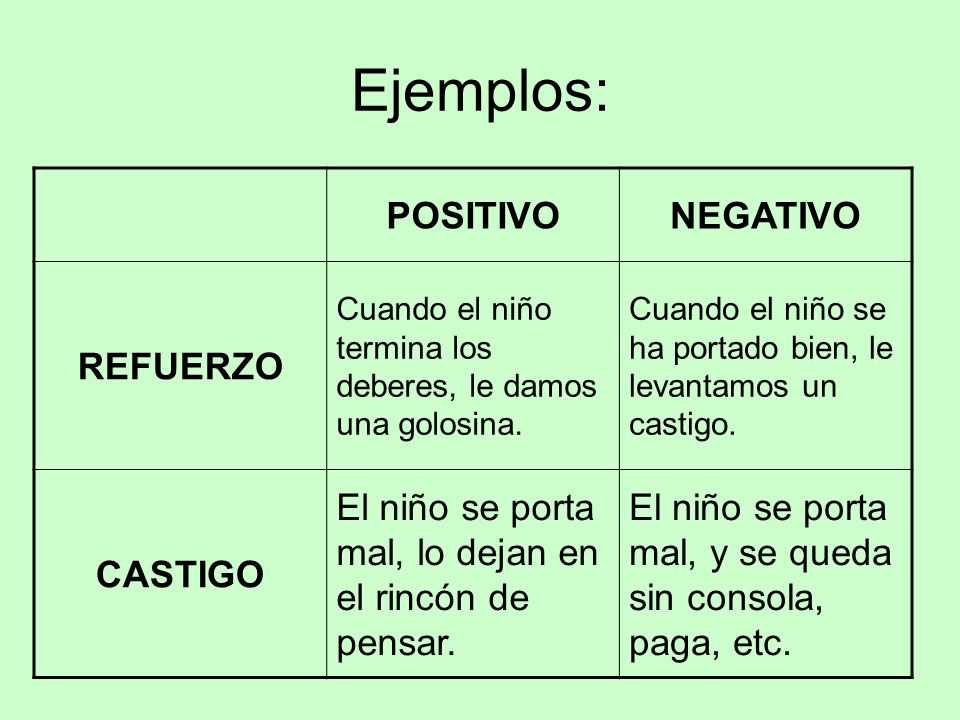 ACTIVIDAD: ANÁLISIS Y APLICACIÓNDe ejemplos de refuerzo: positivo y negativo, y de castigo: positivo y negativo. Justifique su respuesta.“EL CASTIGO DEL CONFINAMIENTO SERÁ EL REFORZAMIENTO DEL MAÑANA”Nombre:Curso:Curso:Fecha:Objetivos:OA1: Describir las características del quehacer filosófico, considerando el problema de su origen y sentido, e identificando algunas de sus grandes preguntas y temas.Contenidos:Condicionamiento operanteDefiniciónDiferencias con condicionamiento clásicoRefuerzo (positivo-negativo)Castigo (positivo-negativo)Contenidos:Condicionamiento operanteDefiniciónDiferencias con condicionamiento clásicoRefuerzo (positivo-negativo)Castigo (positivo-negativo)Habilidades:ComprenderAnalizarAsociarDefinirReflexionarDeducirInferirArgumentar#QUÉDATEENCASA#QUÉDATEENCASASi tiene dudas consulte vía mail a rcarrillo@sanfernandocollege.clHorario de atención: lunes, martes y miércoles. De 10:00 a 12:00hrs.No olvides incorporar tu nombre, curso y consulta correspondiente.Atte. Profesora Rosa Carrillo.Si tiene dudas consulte vía mail a rcarrillo@sanfernandocollege.clHorario de atención: lunes, martes y miércoles. De 10:00 a 12:00hrs.No olvides incorporar tu nombre, curso y consulta correspondiente.Atte. Profesora Rosa Carrillo.REFUERZO POSITIVOEJEMPLO:¿POR QUÉ?REFUERZO NEGATIVOEJEMPLO:¿POR QUÉ?CASTIGO POSITIVOEJEMPLO:¿POR QUÉ?CASTIGO NEGATIVOEJEMPLO:¿POR QUÉ?